United Suffolk Sheep Association Online Sale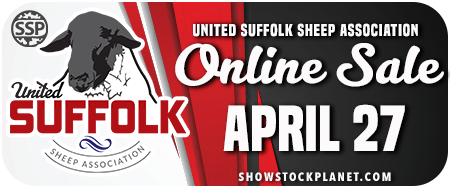 ENTRY FORMSale Site: showstockplanet.comEMAIL ENTRIES TO: info@suffolks.org MAIL ENTRIES TO: USSA, PO BOX 121, Holland, IA 50642 (payable to USSA)SALE DATE: APRIL 27 (Entries due April 10)	  Consignor Name:Address, City, State, Zip Code:Phone:				Email:					Facebook/Website:Entry Rules: Ewe Entry - $25 per head commitment fee						If the ewe sells $25 is credited back to the consignors USSA account.If the ewe does not sell the $25 will be retained by USSA.Ewe lambs are eligible to be futurity nominated (optional). Futurity nominations are $25/head.Ram Entry - $50 entry feeIf the ram sells $25 is credited back to the consignor’s USSA account and the USSA retains $25.If the ram does not sell, USSA retains the $50.Consignors are encouraged to submit 3 good photos of each entry and a short video. Please refer to the “Tips for Consignors” sheet on the website for ways to improve your on-line sale success! Percentage and GAP registered Suffolks are eligible to consign but breed percentage must be disclosed in the catalog information. There is a 12% commission on the sale (7.5% to SSP, 4.5% to USSA). There will be a Quality Sift Committee will review entries and may disqualify entries that appear to be of inferior quality. (Keep in mind that the Quality Sift Committee and the buyers only have the photos to go by, so make sure they are top notch!) Entry fees will be refunded on sheep sifted from the sale. Please contact the USSA Office with any questions. Entry fees will be refunded on sifted entries.Sale Guarantee: Except for those stated below, there are no warranties, expressed or implied, as to the fitness for a particular purpose with respect to sheep being sold in this sale.  The warranties and guarantees set forth below, are in lieu of all other warranties, either expressed or implied, and the remedies provided therein shall be the sole and exclusive remedy of the buyer, or party representing the buyer, for any breach of warranty or guarantee therein provided. Every ram and ewe sold will be guaranteed as a breeder if properly handled.  It shall be the responsibility of the buyer to return a non-breeder to the seller in acceptable breeding condition.  The seller, after a fair trial and the animal is found to be a non-breeder, shall have the privilege of replacing the ram or ewe with one of equal value to the satisfaction of the seller, or refund the purchase price.  This guarantee shall not apply to any sheep that are shown subsequent to the date of the sale. Notification of non-breeder rams must be made to the seller prior to October 1st following the sale; notification of non-breeder ewes must be made to the seller prior to April 1st following the sale.  Spring born ram lambs and ewe lambs are exempt the first year. This guarantee shall constitute a contract between the buyer and the seller only, and no other parties assume any liability, legal or otherwise, expressed or implied.ENTRY Information (please include all information for all entries)Check one: ____Ram ____Ewe		USSA Futurity Nominated (ewes): Yes   No		   Starting Bid:____________Flock Name & Number:_________________ Registration #:____________	 DNA:_________ Date of Birth:___________Sire: __________________________ Reg#_____________ 	Dam:_____________________________ Reg#____________Dam’s sire:______________________Comments: (limit 250 characters)Transportation: